Музыкальный руководитель КАРПОВА Т.А.НАШ  ЧУДЕСНЫЙ  ПАРОВОЗ
(выпуск в школу)(На центральной стене изображена железная дорога с едущим по ней весёлым поездом. Когда дети выполняют задание на станции, деталь железнодорожного полотна снимается, под ним - цветная яркая буква. По окончании путешествия на центральной стене оказывается открыта вся надпись «Здравствуй, школа!»)Музыка «Праздник детства». Вход в зал. По окончании танца дети садятся.ВОСПИТАТЕЛЬ:
На праздник дружною семьёю 
Собрались мы в последний раз -
Ребят мы в школу провожаем,
Они уходят в первый класс.Такой прекрасной и огромной
Вся жизнь покажется для вас!
И первою ступенькой скромной
Вам будет первый школьный класс!ДЕТИ:
1. Мы расстаёмся с детским садом.
Но всё-таки, грустить не надо - 
Ведь золотым осенним днём
Все вместе в школу мы войдём!2. Она родным нам станет домом - 
Весёлым, добрым и знакомым.
Мы даже не заметим сами, 
Как станут все вокруг друзьями,
Но будем помнить мы всегда,
Как в детский сад пришли сюда!3. Здесь тепло, заботу, ласку
Нам дарили каждый час,
В этот дом, как будто в сказку, 
Приходил любой из нас!4. Мы свой любимый детский сад 
Любить не перестанем,
Но всё же мы прощаемся - 
Ведь мы большими стали!5. Орешек знаний твёрд! Так что же?
Мы не привыкли отступать!
Нам расколоть его поможет
Желанье всех:
ВСЕ: «Хочу всё знать!»ВЕДУЩИЙ:
Друзья! В дорогу нам пора!
Нас поезд ждёт чудесный!
Садись в вагоны, детвора!
Вперёд поедем с песней!= музыка «Голубой вагон» , дети встают и изображают движение поезда =Первая станция на пути – ДЕТСКАЯ!
На станции ДЕТСКАЯ детство живёт.
Никто мимо станции той не пройдёт!ДЕТИ:
1. Детство – что это такое?
Детство – небо голубое!
Детство – мир на всей земле!
Радость и тебе, и мне!2. В детстве ярко солнце светит,
Смех звучит и там, и тут!
Это дети всей планеты
Песню звонкую поют!«ШИРЕ  КРУГ»ВЕДУЩИЙ: Итак, мы открываем первую букву на нашей волшебной дороге. Это буква… (З)
Едем дальше! По местам!
Не страшны преграды нам!= музыка «Голубой вагон» =Станция ТАНЦЕВАЛЬНАЯ! Кто на неё попадает - 
Сразу плясать начинает!
А как только спляшет -
Чудо-станция нам буковку покажет!
Кто самый смелый - 
Пляшет умело?ДЕВОЧКА:
Подрасти мне дайте только – 
Балериной буду я!
А сейчас на танец «Полька»
Приглашаю вас, друзья!«ЗАДОРНАЯ  ПОЛЬКА»ВЕДУЩИЙ:
Лучше танца нет нигде - 
Открываем букву… (Д)
В путь пора, друзья, опять!
Просим вас места занять!= музыка «Голубой вагон»=Станция УЧЕБНАЯ – 
Самая волшебная!
Проехать дальше сможет тот,
Кто знает, в школу он зачем идёт!РЕБЁНОК:
В школе научат писать и считать,
Книжки весёлые быстро читать,
В школе научат крепко дружить
Ну и, конечно, воспитанным быть!«ЕСЛИ  Б  НЕ  БЫЛО  ШКОЛ !»ВЕДУЩИЙ:
Показали всем пример! 
Открываем букву… (Р).
Буковка откроется - 
И поезд дальше тронется!= музыка «Голубой вагон»=Станция ПОСЧИТАЙКА! А значит -
Нас ждут задачи!1. Раз к зайчонку на обед 
Прискакал дружок – сосед.
На пенёк зайчата сели,
По пяти морковок съели…
Кто считать, ребята, ловок:
Сколько съедено морковок?2. Вяжет бабушка-лисица
Трём внучатам рукавицы:
Подарю вам скоро, внуки,
Рукавицы – по две штуки.
Берегите, не теряйте!
Сколько всех – пересчитайте!3. К серой цапле на урок
Прилетело 7 сорок,
Но из них лишь три сороки
Приготовили уроки.
Сколько лодырей-сорок
Прилетело на урок?Все задачки мы решили.
Букву… (А) скорей открыли…
А теперь, друзья, в дорогу - 
Впереди препятствий много!= музыка «Голубой вагон» =Станция НАРИСОВАШКА! Здесь карандаши живут!
Саша, Маша и Наташа целый день рисуют тут!
Среди вас ленивых нет?
Тогда рисуем свой портрет!КОНКУРС «НАРИСУЙ ПОРТРЕТ!»
( музыка «Коробка с карандашами» - дети рисуют )Букву… (В) открыли – дальше покатили!= музыка «Голубой вагон» =На станции ЗАПЕВАЙКА
Живёт не Буратино, не Незнайка!
Это станция – чудесенка!
Здесь живёт смешная песенка!РЕБЁНОК:
Без музыка, без песенки
Нельзя на свете жить!
Всегда мы будем с музыкой
И с песенкой дружить!«БОЛЬШОЙ ОЛЕНЬ»ВЕДУЩИЙ:
Песня – чудо из судес!
Открываем букву… (С)
А теперь скорее в путь!
Ждут нас снова что-нибудь!= музыка «Голубой вагон» =ПОЗДРАВЛЯЙКА! От души
Вас поздравят малыши!= входят дети средней группы с цветами = МАЛЫШИ:
Мы пришли сегодня вас
Проводить в первый класс!И хотим вам пожелать
Всем отличниками стать!Вы про нас не забывайте - 
В детский садик прибегайте!А сейчас мы для вас
Начинаем перепляс!«ПЛЯСКА С ЦВЕТАМИ»ВЕДУЩИЙ:
Вот спасибо малышам! (дети средней группы уходят)Но в дорогу надо нам!
Буква… (Т) откроется -
И поезд снова тронется!= музыка «Голубой вагон» =БАБА  ЯГА (входит с песенкой «Добрая-добрая бабушка Яга»):
Я могу вам всем признаться -
Очень я люблю плясать!
Лучше  этого занятья
Вам на свете не сыскать!Здравствуйте, гостюшки! Ну раз попали вы на мою ПОТАНЦУЙКУ – не выпущу, пока не спляшете мне от души!ВЕДУЩИЙ: Сплясать – это мы запросто! И не только спляшем – а и лучшую пару выберем!КОНКУРС «ТАНЦУЙ – НЕ  РОНЯЙ !»
(дети в парах танцуют, зажав между лбами кубик)БАБА  ЯГА: Ишь, ловкие! Ну да ладно! Езжайте! Да плясать не забывайте!
(уходит с песенкой «Модная-модная Бабушка Яга»)ВЕДУЩИЙ:
Спляшем хоть на голове!
Открываем букву… (В)!= музыка «Голубой вагон» =А вот две станции подряд - 
Про них с почтеньем говорят:
РОССИЙСКАЯ  да НАРОДНАЯ - 
Что песенка свободная!РЕБЁНОК:
Русской песни краше нет - 
Это знает целый свет!
А уж как пойдём плясать - 
Нас до ночи не унять!«ЛЕТАЛ-ЛЕТАЛ  ВОРОБЕЙ»«РУССКИЙ  ПЕРЕПЛЯС»ВЕДУЩИЙ:
Откроем буквы – две подряд,
И снова поезд ждёт ребят!= музыка «Голубой вагон» =Я гляжу во все глаза:
Это что за чудеса?
Станция ДУРИЛКА!
Смешилка-заводилка!ПЕТРУШКА  (входит под р.н.м. с лотком погремушек):
Я на праздник к вам спешил - 
Погремушки захватил.
Разбирайте!
Вот так жалость…
Самому и не досталось…
Ну да это ничего!
Сейчас посмотрим – кто кого?ИГРА  «НЕ  ЗЕВАЙ!»
(Дети должны быстро схватить погремушку.)Хотите того – не хотите ли,
А поиграйте и вы, родители!ИГРА  «ШАРИКИ»
(Кто быстрей лопнет шарик противника, сохранив свой)Вот это молодцы - 
Как солёны огурцы!
Помни: отправляясь в путь,
Смех в дороге не забудь! 
(под р.н.м. уходит)ВЕДУЩИЙ:
Скорее букву открываем…
Ой, да это - запятая!= музыка «Голубой вагон» =Станция УГАДАЙКА! 
Вот загадки – получай-ка!1. Буквы все от А до Я
На странице….(букваря)2. Должен каждый ученик
В школу брать с собой….. (дневник)3. Чтобы ручками писать,
Приготовим мы…… (тетрадь)4. Кто альбом раскрасит наш?
Ну конечно, …..(карандаш)5. Кто шагает с сумкой книг
Утром в школу? ….. (ученик)6. Очень скоро встретит вас
Ваш весёлый светлый…. (класс)7. В коридоре топот ног - 
То зовёт всех в класс….. (звонок)8. Если всё ты будешь знать,
То получишь в школе….. (пять)9. Если будешь знать едва -
То получишь только …..(два)10. Веселятся Маша, лена - 
Это значит …. (перемена)Вот так дети! Что за группа!
Просто очень хороша!
Раз уж всё мы отгадали,
Открываем букву… (Ш)!= музыка «Голубой вагон» =Станция ПОМОГАЙКА – 
Всех на свете выручай-ка!
Кто маме дома помогает - 
Тот и стихи нам прочитает!РЕБЁНОК:
Я один у мамы сын – нет у мамы дочки.
Как же маме не помочь постирать платочки?
Мыло пенится в корыте - 
Я стираю – посмотрите!«СТИРКА»ВЕДУЩИЙ:
Да-а, работка нелегка...
Что ж, откроем букву… (К)= музыка «Голубой вагон» =На станции ВЕСЕЛУШКА
Живёт озорная частушка!«ЧАСТУШКИ»ВЕДУЩИЙ:
Что ж, пропели ничего!
Открывайся, буква…(О)= музыка «Голубой вагон» =На станции СПОРТИВНАЯ 
Никто не ходит хмурым!
Здесь ловкие и сильные!
Здесь любят физкультуру!СОЛОВЕЙ-РАЗБОЙНИК (свист за дверью, входит):
Эге-ге-гей! Разбегайся скорей!
А вот и я – из заповедных Муромских лесов 
Соловей-разбойник!
Погляжу, какие вы ловкие!
Вот моя верёвка - 
Прояви сноровку!
Кого поймаю – утащу 
И в школу не пущу!СОСТЯЗАНИЕ   «ПОДБЕЙ, ШНУРОК!»
(сначала девочки, потом мальчики)Ай да дети золотые - 
Вот уж ловкие какие!
А для пущего смеха 
Есть у меня другая потеха:
Кто канат перетянет - 
Тот втрое сильнее станет!СОСТЯЗАНИЕ  «ПЕРЕТЯГИВАНИЕ  КАНАТА»Раз вы ловкие такие,
Все ребята удалые,
Раз я никого не съел - 
Вот моя вам буква… (Л) (уходит)ВЕДУЩИЙ:
В путь-дорогу вновь пора!
По вагонам, детвора!= музыка «Голубой вагон» =Вот так чудо из чудес - 
Перед нами Книжный лес!
На станции ЧИТАЙКА
Все сказки ты узнай-ка!1. Кто ужасный, кровожадный,
Ест он маленьких детей,
В Африке живёт он жаркой - 
Злой разбойник – (Бармалей)2. Он и плут, и непоседа - 
При хвосте и при усах.
Людоедом пообедал
Храбрый – (Кот в сапогах)3. Кто она – сто лет спала,
Принца милого ждала…
Красотою славится…
(Спящая красавица)4. Уж такой он шалунишка - 
Мёду съест один за двух.
Это мишка, добрый мишка,
Славный мишка – (Винни-Пух)5. Хоть и маленького роста,
Провести его не просто.
Верьте, аль не верьте - 
Братьев спас от смерти.
Не лисёнок и не зайчик,
В бесстрашный – (Мальчик-с-пальчик)Молодцы, детвора! Открываем букву… (А)Наш чудесный паровоз
По дороге нас провёз
И звучат слова весёлые.
Прочитаем: ЗДРАВСТВУЙ, ШКОЛА!ВОСПИТАТЕЛЬ (открывает (!)):
Вот и станция ПРОЩАЛЬНАЯ.
И немножко всем печально нам…
Но мы желаем вам успеха,
Побольше солнечного смеха!
Умнейте, дети, с каждым днём!
А мы вас в садик в гости ждём!= выпускники выстраиваются полукругом =ДЕТИ:
1. Спасибо тем, кто нас любил,
Учил нас дружно жить!2. Спасибо тем, кто нас учил
 «спасибо» говорить!3. Спасибо тем, кто нас учил
Лепить и рисовать!4. Спасибо тем, кто нас учил
И петь, и танцевать!5. Спасибо няням, поварам 
За ласку и привет,
За чай и кашу по утрам,
За полдник и обед!6. Спасибо нашим докторам!
Заведующей нашей!ВСЕ: 
Мы не забудем никогда
О нас заботу вашу!«ДО  СВИДАНЬЯ,  ДЕТСКИЙ  САД!»Поздравление  заведующей. Вручение дипломов и подарков.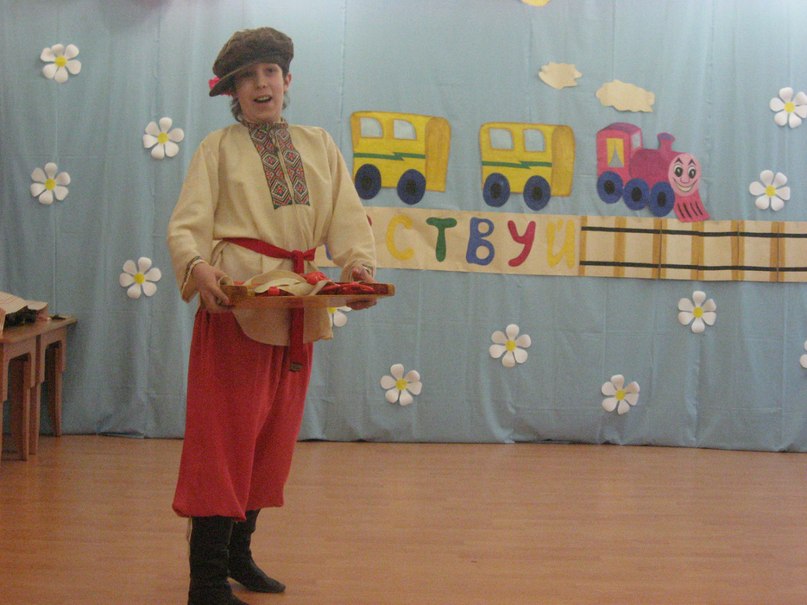 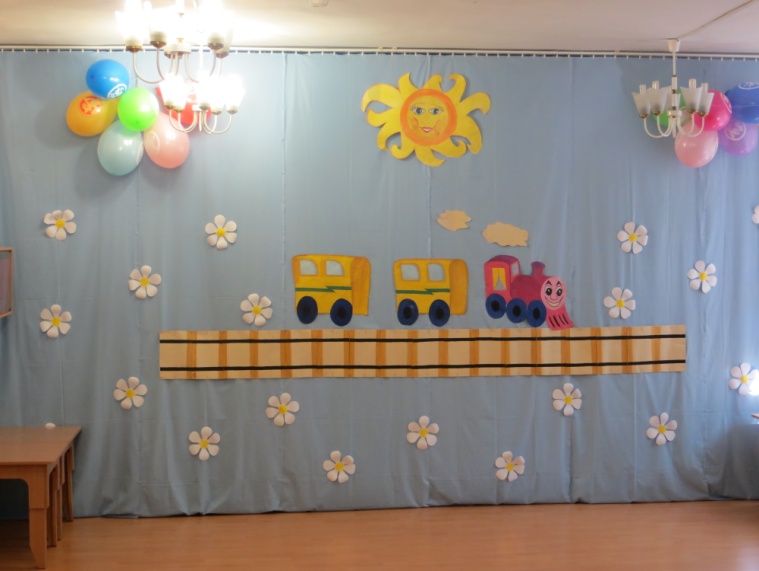 